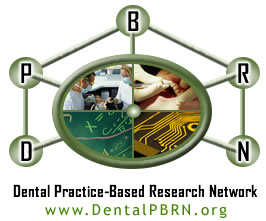 This questionnaire has to do with clinician and practice characteristics, information technology, how dental staff are utilized in your practice setting, and utilization of new types of dental providers that some  states have established or are considering.  Thank you for  your participation!Some questions may not apply to your practice or your role within the practice and may be left blank if necessary.Once you start the survey, the “Back” button on your browser will be disabled.  Instead, please use the “Back” button at the bottom of the survey form.  Please do not hit the “Enter” button on your keyboard to advance to the next page; this may end your survey.  Instead, hit the “Next” button at the bottom of the survey form.  You can track how many pages you have completed by looking at the bottom of the screen.Section 1: About your practice and your patients1.  Which category best describes your practice?	ISPRAC Solo private practice (only one dentist in the practice) Group private practice (more than one dentist)HealthPartners Dental Group or Permanente Dental Associates  Public health practice, community health center, or publicly-funded clinicAcademic setting Other, please specify: ___________________________________ ISPRACSP2.  Are you in the same building or organization with any providers of medical care?	ISMCSMBLD Yes, in the same building  Yes, in the same organization, but not in the same building No3.  What percent of your patients do you estimate consider your practice their regular source of dental care?		__ % of my patients	ISREGDC4.  What percent of your patients do you estimate…Seek dental care occasionally or regularly, whetheror not they have a specific problem								____ % of patients	ISOCCCSeek dental care only when they have a problem of some type												____ % of my patients	ISPROBC																			100% [must add to 100%]5.  What percent of your patients do you estimate have a regular source of medical care? ISREGMC		__ % of my patients6. What percentage of your patients do you estimate have been diagnosed with… 		diabetes mellitus of any type							__ %	ISDIAB			cardiovascular disease (including hypertension)	__ %	ISCVD7. In the past month, how many patients have you referred to a physician for evaluation of medical problems?		__ patients referred in the past month (number of patients, not percentage)		ISPPTREF8. Do you use a computer to manage clinical (as opposed to administrative) patient data?	ISECLINa.   Yes [if yes, then please answer this question…]8a.  What brand do you use?	ISESWa.   Dentrix b.   Soft Dent c.   Eagle Soft d.   Eagle Dentale.   Practice Worksf.   GSD Worksg.  Axiumh.   Other, please specify: ______________________	ISESWSPb.   No [if no, then please answer this question…]8b.  Within the next two years, how likely are you to begin using a 	computer to manage clinical patient data? ISECLINLa.   Very likely 		b.   Somewhat likelyc.   Not likelyd.  Not sure at this time9. Please indicate how you store clinical information.  If you store information on both paper and computer, 	please check both categories.10. Would you be willing to use data from your computer system for DPBRN studies, where feasible and allowed by confidentiality regulations, instead of having to enter them separately by hand or sending them to your DPBRN Regional Coordinator? ISEDATAYesNoDon’t know11. Would you be willing to use electronic forms (e.g., a secure system loaded onto your computer, laptop, or tablet PC) rather than paper forms for collecting research data?	ISFORMa. Yesb.  Noc.  Don’t know12.  When receiving periodic communication from your DPBRN Regional Coordinator, how do you prefer to be contacted?	ISCONTACTBy personal emailBy e-mail to a staff member in my practice who will relay the informationBy personal telephone callBy telephone call to a staff member in my practice who will relay the informationThrough social media (e.g., Facebook, Twitter, LinkedIn) By postal mailOther (please list):___________________________________________________ ISCONTSP When receiving a notice of new DPBRN results and network information (e.g., study findings, notice of publications, newsletters), how do prefer to receive this information? ISINFBy e-mailPrinted, sent by postal mailThrough social media (e.g., Facebook, Twitter, LinkedIn) Other (please list):___________________________________________________	ISPINFSP Do you do personally do any root canal procedures?	ISROOTC Yes [if yes, then please answer these questions…]14a. On what percent of these root canals do you estimate that you use a rubber dam?	ISRDAMPCTNoneLess than 25%25% - 50%51% - 75%More than 75%, but less than 100%All of them				14b.  Do you use any other type of isolation?	ISOTISOYes; please specify ___________	ISOTISOSPNoNo In this survey, the term “expanded function” means activities that dental hygienists and dental assistants cannot do in all  states or Scandinavian countries.  Examples of “expanded duties” for dental hygienists and dental assistants would include cavity preparation for simple dental restorations, administering local anesthetic injections, re-cementing permanent crowns, extracting primary teeth or comparable procedures.15.  Please indicate if your practice setting employs any of the following dental providers:16.   Please indicate all the personnel in your office who do each procedure (MARK ALL THAT APPLY): 17. 	Have you ever worked with or employed an Expanded Function Dental Hygienist or Expanded Function Dental Assistant who was certified to perform care in areas beyond what is normally allowed (e.g., restorative functions, local anesthesia, administration of nitrous oxide)? ISEFDHWRKYesNo18.  Would you say that your level of experience working with expanded function Dental Hygienists and/or expanded function Dental Assistants is: 	ISEFDHEXMuch more than averageSomewhat more than averageAbout averageSomewhat less than averageMuch less than average19.  Do you think that expanded function dental hygienists or expanded function dental assistants have a positive or negative impact on the provision of quality dental care? ISEFDHIMP Very positive Positive Somewhat positive Somewhat negative Negative		f.   Very negative		g.  Don’t know	Dental therapists are dental providers who deliver a limited set of preventive, therapeutic and basic restorative services.  In some countries, they have been recognized dental providers for some time, but in the United States it is a new provider type.  Currently only the state of Minnesota recognizes this provider.20.  How informed are you about the dental therapist provider?	ISDT Not at all – I have never heard of It [please skip to Question #23] A little Somewhat Moderately Very21.  The following are statements about potential impacts that dental therapists could have on dentists.  For each one, please indicate the extent to which you agree or disagree with each statement22.  Do you think that dental therapists will have a positive or negative impact on the provision of quality dental care?	  ISDTPVSIMPVery positive Positive Somewhat positive Somewhat negative Negative		f.   Very negative		g.  Don’t know23.  Is your practice in the state of Minnesota? ISMINNESYes [go to question 24M]No [go to question 24]MINNESOTA ONLY SECTION: 24M.  The first class of dental therapists will graduate in Minnesota in 2011. How likely is it that your practice will consider hiring a dental therapist?  ISDTMHIRE Very unlikely Somewhat unlikely Somewhat likely Very likely25M.  A specific aspect of the legislation passed was in response to access to dental care in the state of Minnesota. What impact do you think dental therapists will have on access to dental care in Minnesota?											ISDTMIMP Decrease access Somewhat decrease access Have no impact on access Somewhat increase access Increase accessDon’t know26M.  When deciding whether to hire a dental therapist, how important do you think the following factors are:27M.	The following are potential barriers to hiring a dental therapist. For each one, please indicate how much of a barrier it would be for your practice if you were to consider hiring a Dental Therapist.28M.  The Minnesota legislation requires that basic socio-demographic characteristics of the patients seen by dental therapists be reported to the State Board of Dentistry.  How much of a concern would this be in the consideration of hiring a dental therapist in your practice setting? ISDTDEMO Of no concern Of little concernOf some concern Of much concernNON-MINNESOTA24.  At the current time Minnesota is the only U.S. state that licenses dental therapists.  Other states are considering licensing dental therapists.  If your state were to license dental therapists, how likely is it that your practice will consider hiring a dental therapist?  ISDTHIRE Very unlikely Somewhat unlikely Somewhat likely Very likely25.  A specific aspect of the legislation passed in Minnesota was in response to access to dental care in the state.  If your state were to allow dental therapists to practice, what impact do you think dental therapists would have on access to dental care in your state? ISDTIMP		a.  Decrease access		b.  Somewhat decrease access		c.  Have no impact on access		d.  Somewhat increase access		e.  Increase access
          f.   Don’t knowFOR ALL RESPONDENTS:26.  Please check here if you would like us to send you or your practice organization $50 compensation for completing this survey.   ISCOMPENS□ yes, please send compensationPlease record here any comments that you think that we should know about:  ISCOMNT_________________________________________________________________________________________________Type of information PaperComputerNot at allchief complaint□ISPCCOMP□ISECCOMP□ISNCCOMP medical history□ISPMHIS□ISEMHIS□ISNMHISdental history□ISPDHIS□ISEDHIS□ISNDHISprogress notes□ISPPREG□ISEPREG□ISNPREGproblem list/diagnoses□ISPPROB□ISPEPROB□ISNPROBtreatment plan□ISPTRTP□ISETRTP□ISNTRTPcompleted treatment□ISPCTRT□ISECTRT□ISnCTRTdental status□ISPSTAT□ISESTAT□ISNSTATperiodontal charting□ISPPERIOD□ISEPERIOD□ISNPERIODradiographs□ISPRAGRAPH□ISERAGRAPH□ISNRAGRAPHextraoral images or photographs□ISPEXIMG□ISREXIMG□ISNEXIMGintraoral images or photographs□ISPITIMG□ISEITIMG□ISNITIMGappointments□ISPAPPT□ISEAPPT□ISNAPPTother:____________ISOTSP□ISPOTHER□ISEOTHER□ISNOTHERSection 2: Types of dental staffCheck if your practice employs …Check if your practice does not employ…Associate Dentist(s)  ISASSOC  0□□b.	Expanded Function Dental Hygienist(s) (EFDH) ISEFDH□□c.	Dental Hygienist(s) ISHYG□□d.	Expanded Function Dental Assistant(s) (EFDA) ISEFDA□□e.	Dental Assistant(s) ISASSIST□□No one does this procedure in my practice setting.A dentist does this in my practice setting.A dentist does this in my practice setting.A dentalhygienist does this in my practice setting.A dentalhygienist does this in my practice setting.A dentalassistant does this in my practice setting.Oral health education and prevention        □ISNPREV        □                   □ISDPREV   ISHPREV        □                   □ISDPREV   ISHPREV        □                   □ISDPREV   ISHPREV□ISAPREV□ISAPREVTake radiographs□ISNGRAPH□ISNGRAPH□                   □ISDGRAPH  ISHGRAPH□                   □ISDGRAPH  ISHGRAPH□ISAGRAPH□ISAGRAPHTake impressions□ISNIMPRES□ISNIMPRES□                   □ISDIMPRES  ISHIMPRES□                   □ISDIMPRES  ISHIMPRES□ISAIMPRES□ISAIMPRESApply topical medications (e.g., topical fluoride, bleaching agents and cavity varnishes)□ISNTOPMED□ISNTOPMED□                   □ISDTOPMED  ISHTOPMED□                   □ISDTOPMED  ISHTOPMED□ISATOPMED□ISATOPMEDEtch enamel surfaces, apply pit and fissure sealants□ISNETCH□ISNETCH□                   □ISDETCH  ISHETCH□                   □ISDETCH  ISHETCH□ISAETCH□ISAETCHPlace and remove rubber dam□ISNDAM□                   □ISDDAM  ISHDAM□ISADAMFabricate athletic mouth guards□ISNGUARD□                   □ISDGUARD  ISHGUARD□ISAGUARDDenture soft relines□ISNDENTUR□                   □ISDDENTUR  ISHDENTUR□ISADENTURRemove supra-gingival deposits□ISNSPGDEP□                   □ISDSPGDEP  ISHSPGDEP□ISASPGDEPRemove sub-gingival deposits□ISNSBDEP□                   □ISDSBDEP  ISHSBDEP□ISASBDEPPerform root curettage□ISNRTCUR□                   □ISDRTCUR ISHRTCUR□ISARTCURRemove excess cement □ISNCEMT□                   □ISDCEMT ISHCEMT□ISACEMTPlace temporary fillings□ISNFILL□                   □ISDFILL ISHFILL□ISAFILLCement and adjust temporary restorations□ISNCMADJ□                   □ISDCMADJ ISHCMADJ□ISACMADJRe-cement permanent crowns □ISNCROWN□                   □ISDCROWN ISHCROWN□ISACROWNCavity excavation and preparation for simple  permanent restorations□ISNCAVITY□                   □ISDCAVITY ISHCAVITY□ISACAVITYPlace, carve and adjust restorations□ISNCVADJ□                   □ISDCVADJ ISHCVADJ□ISACVADJSuture removal □ISNSUTUR□                   □ISDSUTUR ISHSUTUR□ISANSUTURExtract primary teeth □ISNEXTR□                   □ISDEXTR ISHEXTR□ISAEXTRAdminister local anesthetic□ISNANES□                   □ISDANES ISHANES□ISAANESAdminister nitrous oxide inhalation□ISNNO□                   □ISDNO ISHNO□ISANOSection 3: Expanding duties of non-dentist providersStronglyAgreeSomewhatAgreeSomewhatDisagreeStronglyDisagreeDon’tKnowa	It would disrupt the relationship I have with my patients ISDTDISRUP□□□□□b.	It would free up time for me to focus on more complex and interesting dental procedures ISDTTIME□□□□□c	The administrative burden would not be worth it ISDTNOWORTH□□□□□d	I would trust the quality of their work in all areas for which they are trained ISDTTRUST□□□□□Not importantA little importantSomewhat importantVery importanta.  Issues associated with liability insurance ISDTLIAB□□□□b.  The nature of the contractual agreement between the dentist and dental therapist ISDTAGREE□□□□c.  Whether the dental therapist has experience and/or licensure as a dental assistant ISDTEXPDA□□□□d. Whether the dental therapist has experience and/or licensure as a dental hygienist ISDTEXPDH□□□□BigBarrierModerateBarrierSmallBarrierNot ABarrierDon’tKnowa	Space  ISDTSPACE□□□□□b	Overhead Costs ISDTCOST□□□□□c	Patient Acceptance ISDTACCEP□□□□□d	Demand for the services they would provide ISDTSERV□□□□□e	Added supervisory responsibilities for the Dentist ISDTRESP□□□□□f	The risk they will leave the practice after they have gained experience ISDTRISK□□□□□